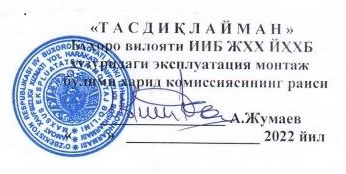 Бухоро вилояти ИИБ ЖХХ ЙХХБ хузуридаги экслпуатация монтаж булимига тегишли булган худуддаги светофор обектига масофадан бошкариладиган электрон камераларини урнатиш ТЕХНИК ТОПШИРИК Бухоро вилояти ИИБ ЖХХ ЙХХБ хузуридаги экслпуатация монтаж булимига тегишли булган худуддаги светофор обектига масофадан бошкариладиган электрон камераларини урнатиш                                                                                 объекти бўйича:          ЭНГ ЯХШИ ТАКЛИФНИ ТАНЛАШ УЧУН ҲУЖЖАТ ТАНЛАШ ҲУЖЖАТНИ ИШЛАБ ЧИҚДИ Бухоро вилояти ИИБ ЖХХ ЙХХБ хузуридаги           экслпуатация монтаж булими 2022 йил БАРЧА ХИЗМАТ КУРСАТУЧИ ТАШКИЛОТЛАРИ ДИҚҚАТИГА !!!                       Бухоро вилояти ИИБ ЖХХ ЙХХБ хузуридаги  экслпуатация монтаж булими (Буюртмачи ташкилот номи) 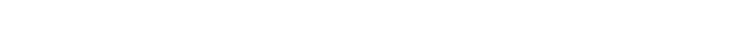 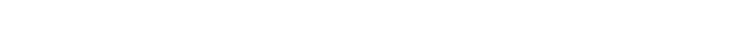 Объект номи:  Бухоро вилояти ИИБ ЖХХ ЙХХБ хузуридаги экслпуатация монтаж булимига тегишли булган худуддаги светофор обектига масофадан бошкариладиган электрон камераларини урнатиш                                                                                  объекти97000000 сум (ҚҚС билан) Ишларни тугаллаш муддати – 15 календарь кун.     Буюртмачи: Бухоро вилояти ИИБ ЖХХ ЙХХБ хузуридаги  экслпуатация монтаж  булими• Тел  Молиялаштириш манбаси: Бюджет маблағлари ҳисобидан. Танлаш иштирокчилари қуйидаги талабларга лойиқ бўлишлари лозим: иш (хизмат)ларни бажариш учун зарур бўлган меҳнат ресурслари ва мутахассисларнинг мавжудлиги, мутахассисларнинг етарли касбий ва техникавий малакага, молиявий имкониятларга, шартнома тузиш юзасидан фуқаролик-муомала лаёқати ваколатларига эга ва тажрибали бўлишлари шарт. Маҳаллий ва хорижий ишлаб чикарувчи ташкилотлари танлашда қатнашганда, танлаш таклифларини баҳолашда маҳаллий танлаш иштирокчиларга қуйидаги нарх кўрсаткичлари ҳисобга олинади: Таклифларни баҳолашда иштирокчиларнинг танлаш таклифлари қонун ҳужжатларига мувофиқ қўшилган қиймат солиғидан озод қилинган импорт қилувчиларнинг товар (иш, хизмат)лари қўшилган қиймат солиғи суммаси қўшимча равишда ҳисобга олинади. Танлаш иштирокчилари танлашда қатнашиш тўғрисидаги таклифлари ва танлаш ҳужжатларини etender.uzex.uz сайдидан олишлари мумкин  . Тасдиқланган танлаш ҳужжатлари буюртмачи томонидан жойлаштириладиган давлат харидлари бўйича etender.uzex.uz махсус ахборот порталидан юклаб олишлари мумки н. Таклифлар танлаш ташкилотчиси томонидан etender.uzex.uz электрон танлаш эълонида чоп этилган кундан бошлаб тугайдиган вақтига қадар қабул қилинади.  ТАНЛАШДА ИШТИРОК ЭТИШ УЧУН ТАКЛИФНОМА Бухоро вилояти ИИБ ЖХХ ЙХХБ хузуридаги  экслпуатация монтаж булими (буюртмачи номи ва объект номи)  танлашда иштирок этишга танлаш иштирокчиларини таклиф этамиз ва қуйидаги объект бўйича танлаш таклифини тақдим этилишини сўраймиз. Бажариладиган иш номи: Объект номи:  Бухоро вилояти ИИБ ЖХХ ЙХХБ хузуридаги экслпуатация монтаж булимига тегишли булган худуддаги светофор обектига масофадан бошкариладиган электрон камераларини урнатиш Хизмат курсатиш бошланғич   15  календарь кун. Буюртмачи: Бухоро вилояти ИИБ ЖХХ ЙХХБ хузуридаги  экслпуатация монтаж булими ,  Молиялаштириш манбаси: Бюджет маблағлари ҳисобидан. Таклиф этилган шартлар бўйича танлашда мурожаат билан маҳаллий ташкилотлар иштирок этишлари мумкин. Энг яхши таклифни Танлашда иштирок этиши учун иштирокчиларга қуйидаги талаблар қўйилади: фуқаролик-муомала лаёқати ва шартнома тузиш ваколати; доимий ходимлари, жумладан муҳандис-техник ходимларига эга бўлиши; ишлаб турган асосий воситалари, шу жумладан ишлаб чиқариш базаси, машина ва механизмлар, кичик механизация, ишлаб чикариш  воситаларига эга бўлиши; ўз айланма маблағлари билан таъминланганлиги; тўловга қодирлиги (кўрсаткич 1,25 коэффициентдан кам бўлмаган); танлаш объектига ўхшаш объектларда ишлаганлик тажрибаси мавжудлиги; бажарилган ишлар, шу жумладан ўз кучи билан олдин бажарилган ишлар ҳажми ҳақидаги маълумотларни тақдим этиш; устав фонди миқдори тўғрисидаги маълумотлар. Агар танлаш предмети бўлган иш (хизмат)ларни бажариш билан боғлиқ фаолият қонун ҳужжатларига мувофиқ лицензияланиши зарур бўлса, танлашда иштирок этиш учун белгиланган тартибга асосан тегишли лицензияга эга бўлган танлаш иштирокчиларга рухсат этилади. Қуйидаги танлаш иштирокчиларига танлаш жараёнларида иштирок этишга рухсат берилмайди: қайта ташкил этилиш (бўлиниш, қўшилиш), тугатиш ёки банкротлик арафасида турганлар; мол-мулки мусодарага олинганлар ҳамда муассислик келишув, молиявий иштирок, холдинг ва бошқа шаклда ифодаланган бевосита ташкилий-ҳуқуқий ёки бир-бирига молиявий қарамлиги мавжуд ташкилотлар. Ҳар бир бажариладиган иш бўйича ишлаб чикариш воситаларини,  ишлатиладиган машина ва механизмлар рўйҳати тўлиқ илова қилиниши керак. Ҳар бир бажариладиган иш бўйича тендерга эълон берган вақтида ишчилар сони ва инженер техник ходимлар сонини тўлиқ кўрсатилиши керак. Меҳнат дафтарчалари ва буйруқ ҳар бир ишчи билан тузилган меҳнат шартномаси бўлиши керак. Агарда комиссия томонидан текширишда ёки баҳоланганда нотўғри маълумот берилса тендер ҳужжатлари кўрилмасдан қайтарилади. Танлаш таклифини тайёрлаш ва тақдим этиш учун керакли барча ҳужжатлар танлаш иштирокчилари учун йўриқномада акс эттирилган. Танлаш иштирокчилари танишиб чиқиш ва танлаш таклифини тузиш мақсадида танлаш предметининг Бажариладиган иш хизматларни руйхатини, хусусан, Бажариладиган иш хизматларнинг руйхатини тақдим этилиши ҳақида танлаш ташкилотчисига мурожаат қилишга ҳақлидир.      Танлаш иштирокчилари танлашда қатнашиш тўғрисидаги таклифлари ва танлаш ҳужжатларини etender.uzex.uz сайдидан олишлари мумкин Таклифларни топшириш танлаш иштирокчисининг танлаш ҳужжатларига қўйилган талабларни ўргангани ва унда кўрсатилган ишларни бажариш, ишларнинг физик ҳажмлари, материал ва конструкциялар ҳажмлари ҳамда бошқа шартларга нисбатан таъмирлашнинг тугаллашга таъсир этиши мумкин бўлган саволлар йўқлигига далолат ҳисобланади. Таклифларни танлаш эълон қилинган санадан бошлаб 5 (беш) иш  кундан кейин танлаш коммиссияси томонидан etender.uzex.uz махсус ахборот портали оркали куриб чикилади ўтади. XXII. ТАНЛАШ АХБОРОТ ЖАДВАЛИ Ушбу бўлим танлаш предмети бўйича ва танлаш ҳужжатларнинг қўшимча маълумот ва талаблари махсус қоидаларини ўз ичига олади. Модульная конструкция системы Модульная конструкция системы  обеспечивает такую же простоту работы, как у обычного аппарата для ручного нанесения разметки, но при этом со скоростью, которая обычно встречается у магистральных грузовиков.  вариант 4 — это система, устанавливаемая на грузовик, включающая систему с  1 насосом  с резервуаром для стеклошариков весом 205 кг (450 фунтов), кронштейном для 2 краскораспылителей, усовершенствованным контроллером, задвижной монтажной рамой, системой видеоконтроля HD системой простых направляющих, комплектом лебедки для подъема краскораспылителя, комплектом заднего сиденья и тележкой с рулевым колесом. высоконадежная гидравлическая система  безотказная конструкция обеспечивает непревзойденную производительность  максимальный уровень давления - 200 бар  проверенный временем поршневой насос в течение нескольких десятилетий мы остаемся лидером в области решений для перекачивания краски перепускной клапан обеспечивает возможность рециркуляции краски, поэтому она всегда готова к раздаче  система дозирования стеклошариков  и возможность снижения расхода до 18 кг в минуту  упрощенная загрузка материала благодаря увеличенной заправочной горловине   1 насос/кронштейн для 2 краскораспылителей  быстрая настройка, высокая производительность  3 краскораспылителя для регулировки краскораспылителя не требуется инструмент  высоконадежная модульная рамная система  изготовлена из высокопрочной стали, что обеспечивает долгий срок службы  простота добавления дополнительных функций — оптимизация системы нанесения разметки благодаря компактности монтажная рама легко устанавливается в кузове пикапа или автофургона усовершенствованный контроллер сокращение времени настройки  встроенные шаблоны для быстрого вызова  предварительный просмотр позволяет быстро проверять выбранные цвета и шаблоны большое разнообразие вариантов включения краскораспылителя и использования шаблона: ручной, (полу)автоматический, шаблон разметки в шахматном порядке, сплошные/прерывистые линии и теневые/контрастные линии разметки.  возможности экспорта данных могут использоваться для подтверждения выполнения работ система hd-камер  установленный в кабине HD-дисплей 16:9 позволяет пользователям видеть расположенные сзади краскораспылители и аппликаторы стеклошариков  с помощью ручной системы переключения оператор может легко наносить новую разметку поверх старой  6- и 16-миллиметровая камера для отображения видов «ближе» и «дальше» соответственно комплект заднего сиденья удобное управление благодаря расположению всех элементов под рукой тележка с рулевым колесом  повышенная точность нанесения линий блок управления с джойстиком и регулирование скорости водитель может сконцентрироваться на дороге, когда оператор управляет нанесением разметки  высокопрочный компрессор  6,9 бар при 0,37 м³/мин. накопительный бак поддерживает до 5 безвоздушных краскораспылителей и 5 аппликаторов стеклошариков двигатель  19 л. с. (14,2 квт) № Маъдумотлар руйхати Асосий маълумотлар ва талаблар 1 Бажариладиган иш Бухоро вилояти ИИБ ЖХХ ЙХХБ хузуридаги экслпуатация монтаж булимига тегишли булган худуддаги светофор обектига масофадан бошкариладиган электрон камераларини урнатиш2 Буюртмачи Бухоро вилояти ИИБ ЖХХ ЙХХБ хузуридаги экслпуатация монтаж булими3 Тижорат таклифни такдим этиш шартлари  Иш стажи (Шу сохада етарли иш стажи) Коррупцияга карши талаблар (684-Конун 13-моддатига риоя этилиши шарт)  Моддий-техника базаси (Ишни уз вактида бажариш учун зарурий моддий-техника базаси мавжудлиги) Иштирок этувчи корхонанинг транспорт воситалари (Ишларнинг уз вактида сифатли бажарилиши учун транспорт воситалар) Иш тажрибаси (Шу сохада олдин килинган ишлар руйхати ва буюртмачилар берган тавсифномалари)  Техника хафсизлиги коидалари (ишларни бажарилиши давомида техника хафсизлиги коидаларига риоя килишини) Ишларни бажариш муддати (Ишларни бажариш муддатини кискартириши ишнинг сифатига акс таъсир этмаслиги лозим, сифатсиз хизмат аникланса юкори турувчи органларга мурожаат килинади) Бажарилган ишларга бериладиган кафолат муддати(Кафолат хати) etender.uzex.uz порталида жойлаштирилади  4 Бажарилган ишлар хисоб китоби  Юк хати ва хисоб варак асосида 5 Молиялаштириш манбаи Бюджет  маблаглари  хисобидан 6 Буюртмачи суммаси  97000000 7 Конкурс тили Узбек Рус тилларида 8 Шартнома валютаси Миллий валюта 9 Танлов таклифини кабул килиш  Таклифлар эълон килинган пайтдан бошлаб 5  иш кунида кабул килинади 10 Танлов тугрисида маълумот  https://etender.uzex.uz/ да жойлаштирилган Т/р Бўлим номи Бўлимга изоҳлар 1. Буюртмачи: Бухоро вилояти ИИБ ЖХХ ЙХХБ хузуридаги  экслпуатация монтаж булими 2. Объект номи: Бухоро вилояти ИИБ ЖХХ ЙХХБ хузуридаги экслпуатация монтаж булимига тегишли булган худуддаги светофор обектига масофадан бошкариладиган электрон камераларини урнатиш3. Танлаш тартиб рақами: № 4. Танлаш тури: Очиқ танлаш. 5. Танлаш ҳужжатларини электрон шаклда юклаб олиш манзиллари: https://etender.uzex.uz махсус ахборот порталидан юклаб олишлари мумкин,  6. Танлашни ўтказиш манзили, жойи ва муддати: 7. Танлаш ўтказиш тўғрисидаги эълон чоп этишга рухсат этилади: https://etender.uzex.uz 	махсус 	ахборот 	порталида 	эълон қилинади. 8. Танлашда иштирок этишга қуйидаги танлаш иштирокчиларига рухсат этилади: Етарли машина-механизмлар билан таъминланган, соҳа бўйича зарур қурувчи-мухандисларга ва ўхшаш объектлар қурилишида бой тажрибага эга бўлган, молиявий барқарор ташкилотлар иштирок этадилар. Қайта ташкил этилиш (бўлиниш, қўшилиш), тугатиш ёки банкротлик арафасида турмаганларга, мол-мулки мусодарага олинмаган, ҳамда муассислик келишув, молиявий иштирок, холдинг ва бошқа шаклда ифодаланган бевосита ташкилий-ҳуқуқий ёки бирбирига молиявий қарамлиги мавжуд бўлмаганларга. Икки ёки ундан ортиқ пудрат ташкилотлари биргаликда (консорциум ташкил этиш орқали) иштирок этишларига рухсат этилмайди. 9. Лицензия талаб этиладиган иш турлари (агар мавжуд бўлса): Сертификат Лицзензия 10. 11. Танлаш таклифларини тақдим қилиш муддатлари: Офёрталарни тақдим этишнинг охирги муддати порталда белгиланган танлашнинг якуний муддатига кадар. 12. Танлаш ҳужжатининг тили: Ўзбек/рус тиллари 13. Танлаш предметининг объектида ишлатиладиган танлаш иштирокчисининг машина ва механизмлари, асбоб-ускуналари: 6-шаклига асосан “Ишларни бажаришда фойдаланадиган танлаш иштирокчисининг машина ва механизмлари рўйҳати”. 14. Танлаш иштирокчиларининг техник ва молиявий қисмларини очилишига рухсат этиладиган танлаш иштирокчилари: Танлаш хужжатларида кўрсатилган малакали шахслар. 15. Буюртмачининг объект бўйича бошланғич нархи: ККС билан   97000000 сум  сум. 16. Буюртмачи томонидан белгиланган бажарилладиган иш муддати 15  календарь кун. 17. Молиялаштириш манбаси: Бюджет маблағлари 18. Бажарилладиган иш молиялаштириш тартиби: Таъмирлаш ишларининг жорий йилдаги қийматининг 30 % аванс (бўнак Охирги тўлов - 70% фойдаланишнинг тўлов кафолат муддати тугаганидан сўнг. 19. Шартнома тили: Ўзбек тили 20. Шартнома валютаси: Ўзбек сўмда 